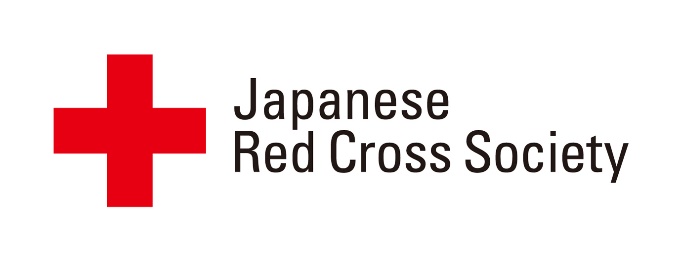 INVOICE (Sample)INVOICE No.XXXXXXXX XX 20XXCONSIGNED TO:                               PAYMENT:                                                No Commercial ValueSHIP TO:                                      REMARKS: Same as Consignee                             Country of Origin: XXXXSHIPPED PER: Aircraft  From Osaka, Japan to XX, XXXXTHIS WILL BE RETURNED TO JAPAN AFTER REPAIRTOTAL    1 packageWEIGHT  XXX kgs (N.NET)GROSS   XXX kgsSIZE      Contact Person: Name(Japanese Red Cross Society)Tel: +XX X XXXX XXXXEmail: XXXX@jrc.or.jpPacking ListINVOICE No.XXXXXXXX August 20XXCONSIGNED TO:                               PAYMENT:                                                No Commercial ValueSHIP TO:                                      REMARKS: Same as Consignee                             Country of Origin: XXXXSHIPPED PER: Aircraft  From Osaka, Japan to XXXX, XXXXContact Person: XXXXXXXX(Japanese Red Cross Society)Tel: +XX X XXXX XXXXEmail: XXXX@jrc.or.jpMarks&Nos.Description of GoodsQtyUnitPrice per unit(EUR)Total(EUR)XXXX (Item Name)XXPieceEXW, JAPANXXXXXXXXXXXGrand TotalGrand TotalGrand TotalGrand TotalGrand TotalXXXXXXXMarks&Nos.Description of GoodsQtyNet WeightGross WeightXXXXXXX1Total: 1 PackageTotal: 1 PackageTotal: 1 PackageTotal: 1 Package